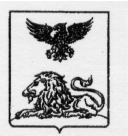 ДЕПАРТАМЕНТ ОБРАЗОВАНИЯБЕЛГОРОДСКОЙ ОБЛАСТИПРИКАЗ«06» марта 2015 года						№958Об организации и проведении в общеобразовательных организациях  области мероприятий в рамках недели «Интернет-безопасность» для учащихся 1-4 классов, 5-9 классов, 10-11 классов, их родителей, педагоговВ соответствии с Указом Президента Российской Федерации 
от 01 июня 2012 года №761 «О национальной стратегии действий в интересах детей на 2012-2017 годы», Федеральным законом от 29.12.2010 №436-Ф3 
«О защите детей от информации, причиняющей вред их здоровью и развитию» во исполнение приказа департамента образования Белгородской области 
от 29 марта 2013 г. №580 «Об утверждении плана мероприятий по обеспечению информационной безопасности детей в Белгородской области» в целях повышения информационной безопасности детей в сети Интернет, формирования культуры ответственного, этичного и безопасного использования информационных технологий в образовательных организациях Белгородской области п р и к а з ы в а ю:1. Организовать проведение в общеобразовательных организациях области мероприятий в рамках недели «Интернет-безопасность» для учащихся 1-4 классов, 5-9 классов, 10-11 классов, их родителей, педагогов с 11 марта по 18 марта 2015 года.2. Утвердить прилагаемые:2.1. Положение о неделе «Интернет- безопасность» в Белгородской области в 2015 году (приложение 1).2.2. Положение о конкурсе детских работ «Мой безопасный Интернет» (приложение 2).2.3. Анкету об участии образовательных организаций Белгородской области в неделе «Интернет-безопасность» (приложение 3).2.4. Состав жюри регионального этапа конкурса детских работ «Мой безопасный Интернет» (приложение 4).3. ОГБУ «БелРЦОКО» (Батаев С.С.):3.1. Оказать информационно-методическую поддержку участникам недели «Интернет-безопасность».3.2. Провести региональный этап конкурса детских работ «Мой безопасный Интернет» с 20 марта по 27 марта 2015 года.3.3. Разместить на сайтах департамента образования и ОГБУ «БелРЦОКО» материалы конкурса «Мой безопасный Интернет. 4. Руководителям органов управления образованием муниципальных образований:4.1. Провести неделю «Интернет-безопасность» в образовательных организациях с 11 марта по 18 марта 2015 года.4.2. Обеспечить участие обучающихся, педагогов, библиотекарей, родителей в неделе «Интернет-безопасность».4.3. Провести муниципальные этапы конкурсов детских работ «Мой безопасный Интернет» до 19 марта 2015 года.4.4. Заполнить формы заявок на участие в региональном этапе конкурсов на сайте ОГБУ «БелРЦОКО» в разделе «Конкурсы» до 20 марта 2015 года.4.5. Представить заполненную анкету об участии общеобразовательных организаций Белгородской области в неделе «Интернет-безопасность» на электронный адрес: belrcoko@mail.ru (приложение 3).5. Контроль за исполнением приказа оставляю за собой.Приложение 1к приказу департамента образования Белгородской областиот                                 г. № _____ПОЛОЖЕНИЕо неделе «Интернет-безопасность» в Белгородской области в 2015 годуОбщие положенияНеделя «Интернет-безопасность» (далее – Неделя) в Белгородской области в 2015 году проводится в соответствии с Указом Президента Российской Федерации 
от 01 июня 2012 года №761 «О национальной стратегии действий в интересах детей на 2012-2017 годы», Федеральным законом от 29.12.2010 №436-Ф3 «О защите детей от информации, причиняющей вред их здоровью и развитию» во исполнение приказа департамента образования Белгородской области от 29 марта 2013 г. №580 «Об утверждении плана мероприятий по обеспечению информационной безопасности детей в Белгородской области». Неделя представляет собой комплекс мероприятий, объединённых тематикой формирования безопасной онлайн-среды для детей и взрослых и создания культуры ответственного, этичного и безопасного использования новых информационных технологий. В 2015 году Неделя в общеобразовательных организациях области пройдет 
с 11 марта по 18 марта включительно.Участники Недели: обучающиеся школ Белгородской области, педагоги, родители, школьные библиотекари.Организатором проведения Недели в Белгородской области выступает департамент образования Белгородской области. Координатором Недели является ОГБУ «Белгородский региональный центр оценки качества образования».Цель и задачи Недели Цель Недели - привлечение внимания педагогической и родительской общественности к проблеме формирования безопасной информационно-образовательной среды для детей и взрослых. Задачи:1) формирование культуры ответственного, этичного и безопасного использования новых информационных технологий;2) повышение уровня осведомленности несовершеннолетних, их родителей (законных представителей) о проблемах безопасности при использовании детьми сети Интернет;3) увеличение возможности знакомства детей и подростков с позитивным контентом в сети Интернет, в том числе, способствующим их развитию и образованию.Порядок организации и проведения НеделиВ общеобразовательной организации составляется и утверждается план мероприятий Недели.Рекомендуемые мероприятия Недели в Белгородской области:1) размещение информации о Неделе на сайте организации;2) организация и проведение конкурса детских работ «Мой безопасный Интернет» по номинациям:видеоролик (социальная реклама);стихотворение; плакат;3) Проведение круглого стола «Безопасный Интернет - хороший Интернет».4) Анкетирование обучающихся в рамках урока или классного часа.5) Проведение единого классного часа «Безопасный Интернет».6) Общешкольное родительское собрание (по трем ступеням обучения) «Интернет. Территория безопасности.».7) Урок, посвящённый вопросам безопасности в сети Интернет. 8) Проведение внеклассного мероприятия для младших школьников «Сказка о золотых правилах безопасности в Интернет» с привлечением обучающихся 5-6 классов.9) Урок «Медиабезопасность» в 1 - 4 классах.10) Урок - исследование по информатике «Правила сетевого этикета» - 8 классы.11) тестирование учащихся «Основы безопасности в Интернете» на сайте  http://www.pushkinlib.spb.ru/opros_internet.html в режиме онлайн;12) беседы школьных психологов «Я и мои виртуальные друзья», «Мой Интернет»;13) беседы с родителями «Интернет в моей семье», «Интернет в современной школе», «Интернет и здоровье»;14) создание и распространение памяток о правилах безопасного Интернета с полезными программами для родительского контроля и против вредоносных программ, в которых, помимо защиты от вирусов и шпионов, присутствует функция «Родительский контроль». 15) анкетирование родителей.Руководство и методическое обеспечение НеделиРуководство Неделей осуществляет Оргкомитет.Оргкомитет Недели:определяет формы и порядок проведения данного мероприятия;осуществляет общее руководство подготовкой и проведением Недели;определяет состав жюри конкурса;анализирует и обобщает итоги мероприятия и представляет отчёт о его проведении.В состав оргкомитета включаются представители департамента образования Белгородской области, ОГБУ «Белгородский региональный центр оценки качества образования». Подведение итогов Недели.Результаты Недели и материалы конкурсов «Мой безопасный Интернет» будут размещены на сайтах департамента образования и ОГБУ «БелРЦОКО». Победители и призёры конкурсов определяются в каждой номинации по возрастным группам и награждаются дипломами департамента образования Белгородской области.Приложение 2к приказу департамента образования Белгородской областиот                                 г. № _____ПОЛОЖЕНИЕ о конкурсе детских работ «Мой безопасный Интернет»Общие положенияКонкурс детских работ «Мой безопасный Интернет» (далее – Конкурс) проводится в рамках недели «Интернет-безопасность» в Белгородской области.Основное назначение Конкурса – привлечение общественного внимания и повышение уровня осведомлённости несовершеннолетних, их родителей (законных представителей), работников сферы образования и воспитания о проблемах безопасности при использовании детьми сети Интернет.Цель Конкурса: стимулировать детей к безопасному и этичному использованию сети Интернет; увеличить возможности знакомства детей и подростков с позитивным контентом в Интернете, в том числе способствующим их образованию и развитию.Номинации конкурсаОценка работ в каждой номинации осуществляется с учётом возрастной категории: учащиеся 1 – 4 классов; учащиеся 5 – 9 классов; учащиеся 10 – 11 классов. Номинация «Видеоролик» (социальная реклама)Возрастная категория: 10 – 11 классы.Номинация «Стихотворение»Все возрастные категории.Номинация «Плакат»Возрастная категория: учащиеся 5 – 9 классов; учащиеся 10 – 11 классов.3. Темы творческих работ:вредоносные программы;спам;мошенничество в Интернете;пиратство в Интернете, авторское право;ответственное поведение в социальных сетях;опасный контент в сети.4. Порядок организации и сроки проведенияТворческие работы должны быть созданы специально для конкурса «Мой безопасный Интернет».Конкурс проводится в 3 этапа: школьный, муниципальный, региональный.4.1. Школьный этап проводится с 11 марта по 18 марта 2015 года в школах-участниках акции. В школе создаётся жюри конкурса, в которое могут входить представители родительской общественности, школьного самоуправления, педагоги и т.д.Жюри отбирает не более 2 лучших работ от образовательной организации в каждой номинации (желательно, чтобы в их числе были представлены все возрастные группы), которые станут участниками муниципального этапа Конкурса. Данные работы необходимо отправить в муниципальные органы управления образованием для оценки жюри муниципального этапа конкурса.4.2. Муниципальный этап проводится до 19 марта 2015 года муниципальными методическими службами Белгородской области. В муниципальном органе образования создается жюри муниципального этапа Конкурса.Жюри отбирает лучшие работы в каждой номинации (желательно, чтобы были представлены все возрастные группы), которые станут участниками регионального этапа Конкурса. 4.3.  Региональный этап Конкурса проводится с 20 по 27 марта 2015 года. Конкурсная комиссия проводит оценку работ, отбирая победителей в каждой номинации. Оценка работ на всех этапах осуществляется членами жюри на основе внутреннего убеждения, профессиональных знаний и умений. Решение жюри принимается простым большинством голосов и оформляется итоговым протоколом. Чтобы направить работы на региональный этап Конкурса необходимо до 20 марта 2015 года:1. Заполнить форму заявки на участие в Конкурсе на сайте ОГБУ «БелРЦОКО» в разделе «Конкурсы» (http://coko.beluno.ru).2. Закачать материалы по тематике Конкурса на сайт ОГБУ «БелРЦОКО» (одна работа – один архив формата zip или rar).За неверно указанные координаты организаторы ответственности не несут.Победители Конкурса награждаются дипломами департамента образования Белгородской области.Требования к конкурсным материаламНоминация «Видеоролик» длительность – не более 5 минут;пропорции видеоизображения – 4:3 или 16:9;максимальное разрешение видео – 1280х720 пикселей;допустимый объем готового файла – не более 150 Мб;Допустимые форматы файла конкурсной работы: avi, mp4, mpeg.Работы, не соответствующие техническим требованиям, к проверке не принимаются.Номинация «Стихотворение»Допустимые форматы готового файла работы – электронный документ в одном из форматов *.doc, *.rtf, *.docx, *.odt.Допустимый объем работы: не более 2 страниц формата А4. Допустимый в документе шрифт: Times New Roman. Размер шрифта для основного текста работы: 12 пунктов, одинарный междустрочный интервал.Поля документа должны быть не менее 2 см каждое.Установленный размер бумаги: A4.Рисунки (фотографии) не включать в текстовый документ.Размер готового файла работы не более 1000 Кb.  Номинация «Плакат» Формат – А3, А4. Работа должна быть выполнена в графическом редакторе. Размер не более 3000х3000 пикселей, разрешение не менее 200 точек на дюйм. Принимаются файлы с расширением *.jpg, *.tif, *.pdf. 	Творческие работы должны точно соответствовать номинациям конкурса.Творческие работы, оформленные не в соответствии с требованиями, к участию в конкурсе не допускаются.5. Критерии оценивания конкурсных материаловНоминация «Видеоролик» (социальная реклама)соответствие предложенной тематике;новизна, оригинальность работы (оценивается оригинальность раскрываемой работой темы, глубина идеи работы, образность, индивидуальность творческого мышления, оригинальность используемых средств);сценарий (оценивается законченность, логичность, детальная проработанность и оригинальность сценария);качество и сложность технического исполнения работы (оценивается обоснованность и рациональность выбора использованных инструментов и средств);качество художественного исполнения (оценивается художественный уровень произведения, дизайн элементов оформления, гармоничное цветовое сочетание, качество композиционного решения).Номинация «Стихотворение»полнота раскрытия темы;грамотность;речевое оформление;оригинальность.Номинация «Плакат»соответствие предложенной тематике;интересное сюжетное решение;оригинальность в подаче материала и его привлекательность;качество и сложность технического исполнения работы;эмоциональное воздействие работы.Все материалы, созданные в процессе конкурса, Организаторы считают своей собственностью, руководствуясь законодательством об охране авторских прав и интеллектуальной собственности. Организаторы оставляют за собой право на использование этих материалов в рекламных, информационных, методических целях.Приложение 3к приказу департамента образованияБелгородской областиот                                 г. № _____Анкета об участии общеобразовательных организаций Белгородской области в неделе «Интернет-безопасность»__________________________________________________________________________полное название органа управления образованияПриложение 4										Утверждено приказом департамента образованияБелгородской областиот                                 г. № _____СОСТАВ жюрирегионального этапа конкурсов детских работ Начальник департамента образованияБелгородской области И. ШаповаловПримерная анкета для родителейУважаемые родители! В школе информационные технологии применяются в различных направлениях: учебная деятельность (урочная и внеклассная), воспитательная (классные часы и различные школьные мероприятия). Информационно-коммуникационные технологии являются основой единого информационного пространства школы: администрации школы, учителей, учеников, родителей, сайта школы, работы "Электронного журнала", учебно-материальной базы школы, цифровых образовательных ресурсов и т.п. Сегодня информационные технологии прочно вошли в деятельность и досуг детей. Просим Вас ответить на несколько вопросов. В каком классе учится Ваш ребенок?	 Среди информационных технологий, внедряемых в сферу образования, можно выделить следующие: обучающие, тренажеры, справочные, единые информационные образовательные пространства (сайт школы, дистанционное обучение, электронные дневники), техническое обеспечение кабинетов и др. Ваше отношение к внедрению информационных технологий в образование:скорее положительноскорее отрицательно (не вижу необходимости)Другое:	Обучение в школе проводится через различные мероприятия с применением информационных технологий (проектная деятельность, уроки, классные часы и родительские собрания):урок с применением новых информационных технологий более популярен у моего ребенка (более интересен, понятен и т.п. - со слов ребенка)ребенок с интересом и удовольствием выполняет проекты (рефераты, доклады), используя компьютерребенок готовится к уроку, используя компьютер (Интернет, полезные ссылки на сайте школы, рекомендуемые учителем сайты и т.п.)классный руководитель проводит родительские собрания с использованием компьютераДругое:	Работа «Электронного журнала и электронного дневника»:в нашем классе есть «Электронный журнал и электронный дневник», его работа очень важна для насв нашем классе есть «Электронный журнал и электронный дневник», но в его работе нет необходимостивозможности «Электронного журнала и электронного дневника» очень важные, но в нашем классе он не работаетв нашем классе он не работает, и думаю, что нет в нем необходимостиДругое:	Посещение Школьного сайтачасто посещаем (в том числе раздел Новости)очень редко посещаемне посещаемДругое:	Школьный сайт. Напишите, пожалуйста, что бы Вы хотели изменить в работе сайта.	__________________________________________________________________________________Есть ли у Вас дома компьютер?да (один)да (несколько)нетДругое:	Кто пользуется компьютером у Вас дома?только родителитолько ребеноквсе члены семьи (родители и дети)Другое:	9. Какие средства защиты от наносящей вред Вашему ребёнку информации Вы используете на домашнем компьютере?_______________________________________________________________________________1.Проведение тематического классного часаУкажите кол-во учащихся, посетивших классный час:1 – 4 классы -5 – 8 классы -9 – 11 классы -2.Анкетирование родителейУкажите кол-во родителей, принявших участие в анкетировании:1 – 4 классы -5 – 8 классы -9 – 11 классы -3.Беседы с родителямиУкажите проводились или нет, тему беседы и количество родителей, с которыми проведена беседа4.Проведение внеклассного мероприятияУкажите кол-во учащихся, посетивших внеклассное мероприятие:1 – 4 классы -5 – 8 классы -9 – 11 классы -5.Школьный этап конкурса детских работ «Моя безопасная сеть»Укажите количество учащихся, участвующих в школьном этапе конкурсаНоминация «Видеоролик» (социальная реклама)1 – 4 классы -5 – 8 классы -9 – 11 классы -5.Школьный этап конкурса детских работ «Моя безопасная сеть»Номинация «Стихотворение»1 – 4 классы -5 – 8 классы -9 – 11 классы -5.Школьный этап конкурса детских работ «Моя безопасная сеть»Номинация «Плакат»1 – 4 классы -5- 8 классы -9 – 11 классы -6. Тестирование учащихся в режиме он-лайнУкажите кол-во учащихся, принявших участие в тестировании:5 – 8 классы -9 – 11 классы -6.Какие еще мероприятия были проведены в рамках недели безопасного Интернета в вашей школе?Укажите название, категорию участников, количество участниковШаповалов И.В. - начальник департамента образования Белгородской области, председатель жюри;Батаев С.С. - директор ОГБУ «Белгородский региональный центр оценки качества образования», заместитель председателя жюри;Музыка В.А. - начальник отдела воспитания и дополнительного образования детей управления общего, дошкольного и дополнительного образования департамента образования области, член жюри;Хоменко Е.С. - заместитель директора ОГБУ «БелРЦОКО», член жюри;Глебов А.А. - начальник отдела информатизации образования ОГБУ «БелРЦОКО», член жюри;Черных М.М. - начальник отдела мониторинга качества образования ОГБУ «БелРЦОКО», член жюри;Коноваленко К.В.- методист отдела информатизации образования ОГБУ «БелРЦОКО», член жюри;Станиславский А.А.- методист отдела информатизации образования ОГБУ «БелРЦОКО», член жюри;Бредихина С.Л.- методист отдела организационного сопровождения процедур лицензирования, аккредитации ОО ОГБУ «БелРЦОКО», член жюри.